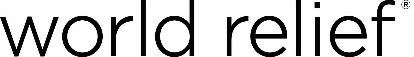 SPANISH INTERPRETERGoalHelp translate during important events such as “Mass Enrollment Day” and monthly RCA “Check Day” for our Cuban & Haitian clients.Duties and ResponsibilitiesAssist clients understand paperwork and documents they need to fill outReview payment schedules with clients to ensure they comprehend when to collect their checks and how much they will be receivingHelp answer any questions clients may have for staffTime Requirements“Check Day” happens once a month from 10:00am – 5:00pm. Volunteers are not required to stay for the entire time, but a minimum of 2 hours is preferred.“Mass Enrollment Day” happens every other Tuesday from 1:00pm – 3:00pm.Location “Check Day” will take place at the World Relief office“Mass Enrollment Day” will take place at the Monarch Pass clubhouseAdditional InformationVolunteers will be given a map of Monarch Pass Apartments in order to locate the clubhouse upon commitment.World Relief address: 4200 South Freeway Suite 408 FTW, TX 76115